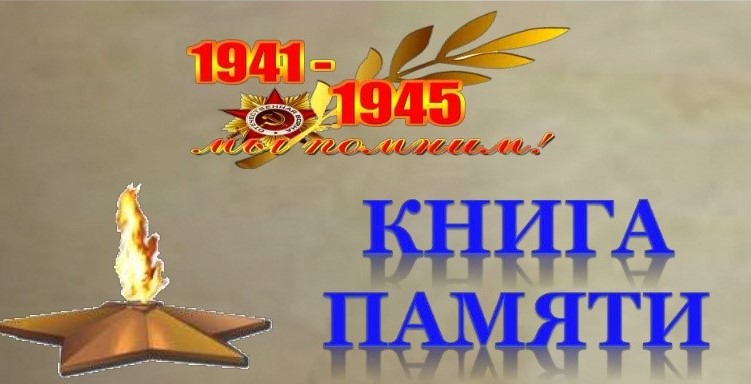 Янишпольское сельское поселение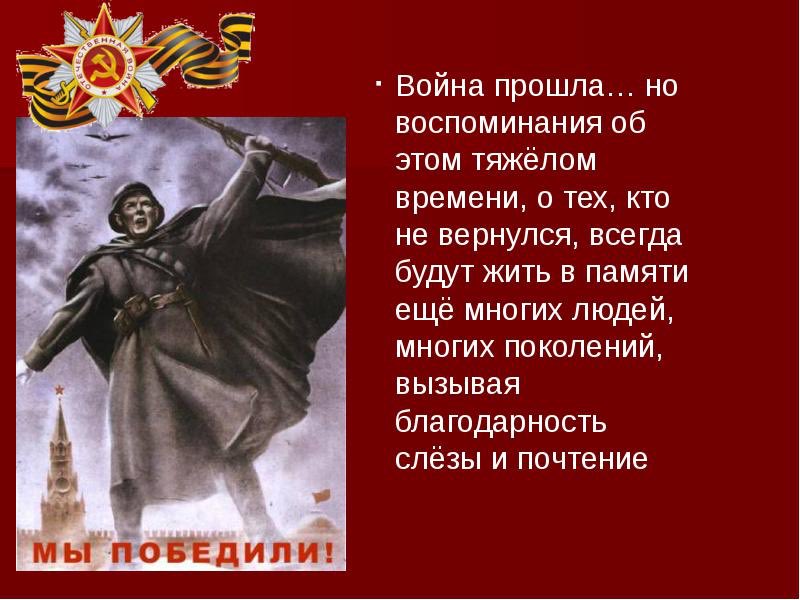 Книга памяти хранитПамять павших, но поверьте -Холоднее, чем гранит,В этой книге даты смерти.В книге памяти стоятЛишь фамилии и даты.Под землей гранитной спятНашей Родины солдаты.С необъявленной войнойИм никак не рассчитаться.Этой памяти живойБудем вечно поклоняться.